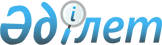 О внесении изменений в решение Бородулихинского районного маслихата от 30 декабря 2022 года № 26-12-VII "О бюджете Новодворовского сельского округа Бородулихинского района на 2023-2025 годы"Решение Бородулихинского районного маслихата области Абай от 2 июня 2023 года № 3-5-VIII
      Бородулихинский районный маслихат РЕШИЛ:
      1. Внести в решение Бородулихинского районного маслихата от 30 декабря 2022 года № 26-12-VII "О бюджете Новодворовского сельского округа Бородулихинского района на 2023-2025 годы" следующие изменения:
      пункт 1 изложить в следующей редакции:
      1. Утвердить бюджет Новодворовского сельского округа на 2023-2025 годы согласно приложениям 1, 2, 3 соответственно, в том числе на 2023 год в следующих объемах:
      1) доходы – 51280 тысяч тенге, в том числе:
      налоговые поступления – 5328 тысяч тенге;
      неналоговые поступления – 0 тенге;
      поступления от продажи основного капитала – 0 тенге;
      поступления трансфертов – 45952 тысяч тенге;
      2) затраты – 51398,6 тысяч тенге; 
      3) чистое бюджетное кредитование – 0 тенге;
      4) сальдо по операциям с финансовыми активами – 0 тенге;
      5) дефицит (профицит) бюджета – -118,6 тысяч тенге;
      6) финансирование дефицита (использование профицита) бюджета – 118,6 тысяч тенге, в том числе:
      используемые остатки бюджетных средств – 118,6 тысяч тенге.";
      пункт 4 изложить в новой редакции:
      "4. Предусмотреть в бюджете Новодворовского сельского округа на 2023 год целевые текущие трансферты из районного бюджета в сумме 11715 тысяч тенге.";
      приложение 1 к указанному решению изложить в новой редакции согласно приложению к настоящему решению.
      2. Настоящее решение вводится в действие с 1 января 2023 года. Бюджет Новодворовского сельского округа на 2023 год
					© 2012. РГП на ПХВ «Институт законодательства и правовой информации Республики Казахстан» Министерства юстиции Республики Казахстан
				
      Председатель районного маслихата 

С. Урашева
Приложение 1 к решению
Бородулихинского районного
маслихата
от 02 июня 2023 года
№ 3-5-VIII
Категория
Категория
Категория
Категория
Сумма (тысяч тенге)
Класс
Класс
Класс
Сумма (тысяч тенге)
Подкласс
Подкласс
Сумма (тысяч тенге)
Наименование доходов
Сумма (тысяч тенге)
1.ДОХОДЫ
51280
1
Налоговые поступления
5328
01
Подоходный налог
1100
2
Индивидуальный подоходный налог
1100
04
Налоги на собственность 
4043
1
Налоги на имущество
175
3
Земельный налог
89
4
Налог на транспортные средства
3679
5
Единый земельный налог
100
05
Внутренние налоги на товары, работы и услуги
185
3
Поступления за использование природных и других ресурсов
185
 2
Поступления трансфертов
45952
02
Трансферты из вышестоящих органов государственного управления
45952
3
Трансферты из районного (города областного значения) бюджета 
45952
Функциональная группа
Функциональная группа
Функциональная группа
Функциональная группа
Функциональная группа
Сумма (тысяч тенге)
Функциональная подгруппа
Функциональная подгруппа
Функциональная подгруппа
Функциональная подгруппа
Сумма (тысяч тенге)
Администратор бюджетных программ
Администратор бюджетных программ
Администратор бюджетных программ
Сумма (тысяч тенге)
Программа
Программа
Сумма (тысяч тенге)
Наименование
Сумма (тысяч тенге)
II. ЗАТРАТЫ
51398,6
01
Государственные услуги общего характера
23908
1
Представительные, исполнительные и другие органы, выполняющие общие функции государственного управления
23908
124
Аппарат акима города районного значения, села, поселка, сельского округа
23908
001
Услуги по обеспечению деятельности акима города районного значения, села, поселка, сельского округа
23908
 07
Жилищно-коммунальное хозяйство
13853
3
Благоустройство населенных пунктов
13853
124
Аппарат акима города районного значения, села, поселка, сельского округа
13853
008
Освещение улиц в населенных пунктах
13360
009
Обеспечение санитарии населенных пунктов
493
08
Культура, спорт, туризм и информационное пространство
11387
124
Аппарат акима города районного значения, села, поселка, сельского округа
11387
006
Поддержка культурно-досуговой работы на местном уровне
11387
12
Транспорт и коммуникации
2250
9 
Прочие услуги в сфере транспорта и коммуникации
2250
124
Аппарат акима города районного значения, села, поселка, сельского округа
2250
013
Обеспечение функционирования автомобильных дорог в городах районного значения, селах, поселках, сельских округах
2250
15
Трансферты
0,6
01
Трансферты
0,6
124
Аппарат акима города районного значения, села, поселка, сельского округа
0,6
044
Возврат сумм неиспользованных (недоиспользованных) целевых трансфертов, выделенных из республиканского бюджета за счет целевого трансферта из Национального фонда Республики Казахстан
0,6
III .Чистое бюджетное кредитование
0
IV. Сальдо по операциям с финансовыми активами
0
V. Дефицит (профицит) бюджета
-118,6
VI. Финансирование дефицита (использование профицита) бюджета
118,6
8
Используемые остатки бюджетных средств
118,6
1
Остатки бюджетных средств
118,6
1
Свободные остатки
118,6